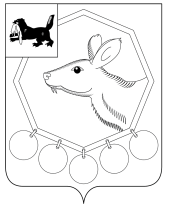 30.03.2018№ 28/17РОССИЙСКАЯ ФЕДЕРАЦИЯИРКУТСКОЙ ОБЛАСТИМУНИЦИПАЛЬНОЕ ОБРАЗОВАНИЕ«БАЯНДАЕВСКИЙ РАЙОН»ДУМАРЕШЕНИЕО СОСТОЯНИИ ЗАКОННОСТИ И ПРАВОПОРЯДКА НА ТЕРРИТОРИИ БАЯНДАЕВСКОГО РАЙОНА В 2017 г.Заслушав отчет начальника юридического отдела Администрации МО «Баяндаевский район» Сопходоева А.В., о состоянии законности и правопорядка на территории Баяндаевского района в 2017 г., в целях обеспечения верховенства закона, единства и укрепления законности, защиты прав и свобод человека и гражданина, а также охраняемых законом интересов общества, руководствуясь Федеральным Законом Российской Федерации от 14.05.1992 N 2202-1 «О Прокуратуре Российской Федерации», руководствуясь ст.ст. 27, 47 Устава муниципального образования «Баяндаевский район»,РЕШИЛА:	1. Принять информацию начальника юридического отдела Сопходоева Алексея Владиленовича по отчёту о состоянии законности и правопорядка на территории Баяндаевского района в 2017 г. к сведению.         2. Направить настоящее решение думы  в прокуратуру Баяндаевского района Иркутской области.3. Настоящее Решение вступает в силу со дня его официального опубликования.Председатель Думы муниципального образования «Баяндаевский район»Здышов В.И. 